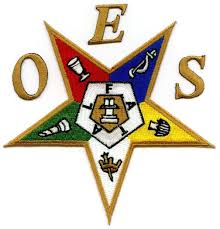 New Member ________________________________Date Initiated ________________________________Chapter Meeting Location:         Sydney Masonic Temple			 	    303 E. Poplar St.			    	    Sydney, OH 45365Meeting Day and Time:	First Tuesday of each month			   	7:30 p.m.		                 	We do not meet during       	  January and February.Mentor’s Information:		Worthy Matron:		Sylvia Smith				205 Hall St.				Sydney, OH 45365				937-726-4725				sylviasmith432@gmail.comSecretary:			Debby Pitts				3370 E. Miami Shelby Rd.				Piqua, OH 45356				937-214-0849Please feel free to contact any of the above with questionsor concerns.To help you become more familiar with the officers of the Chapter, we have listed each officer and the office they held when you were initiated.Worthy Matron________________________________________Worthy Patron_________________________________________Associate Matron______________________________________Associate Patron_______________________________________Secretary_____________________________________________Treasurer_____________________________________________Conductress___________________________________________Associate Conductress__________________________________Chaplain______________________________________________Marshal______________________________________________Organist______________________________________________Adah________________________________________________Ruth_________________________________________________Esther_______________________________________________Martha_______________________________________________Electa________________________________________________Warder______________________________________________Sentinel______________________________________________